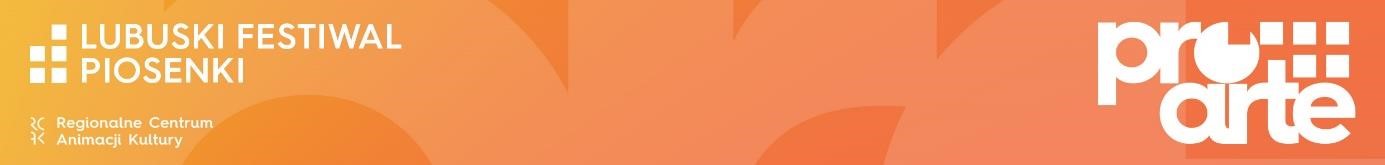 Załącznik 3. Uczestnik dorosły Zgodnie z art.6 ust.1 lit. a Rozporządzenia Parlamentu Europejskiego i Rady (UE) 2016/679 z dnia 27 kwietnia 2016 r. w sprawie ochrony osób fizycznych  w związku z przetwarzaniem danych osobowych i w sprawie swobodnego przepływu takich danych oraz uchylenia dyrektywy 95/46/WE (ogólne rozporządzenie o ochronie danych) wyrażam zgodę na przetwarzanie danych osobowych takich jak:  Imię /proszę uzupełnić/ ......................................................................................Nazwisko /proszę uzupełnić/ .....................................................................................Wiek /proszę uzupełnić/ ..…………..………………………………………………Nazwę zespołu  /proszę uzupełnić/ .................................................................................................................... dla potrzeb udziału w Lubuskim Festiwalu Piosenki oraz wyrażam zgodę na przetwarzanie danych osobowych wizerunkowych dziecka utrwalonych przez organizatora eliminacji etapu gminnego do celów budowania pozytywnego wizerunku oraz promowania Lubuskiego Festiwalu Piosenki organizowanego przez Szprotawski Dom Kultury, ul. Mickiewicza 1,                     67-300 Szprotawa.Data i czytelny podpis ......................................... 